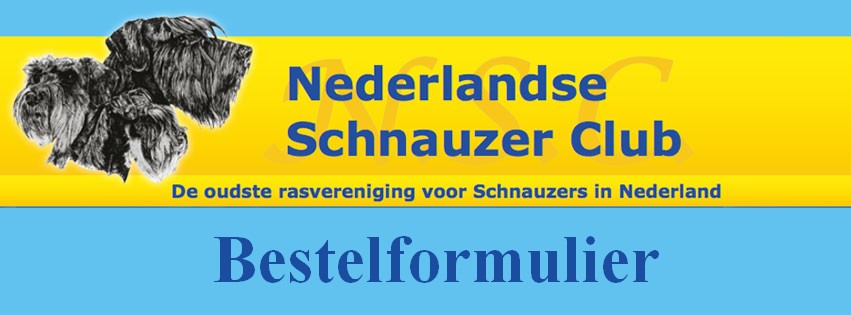 Zilver tin magneten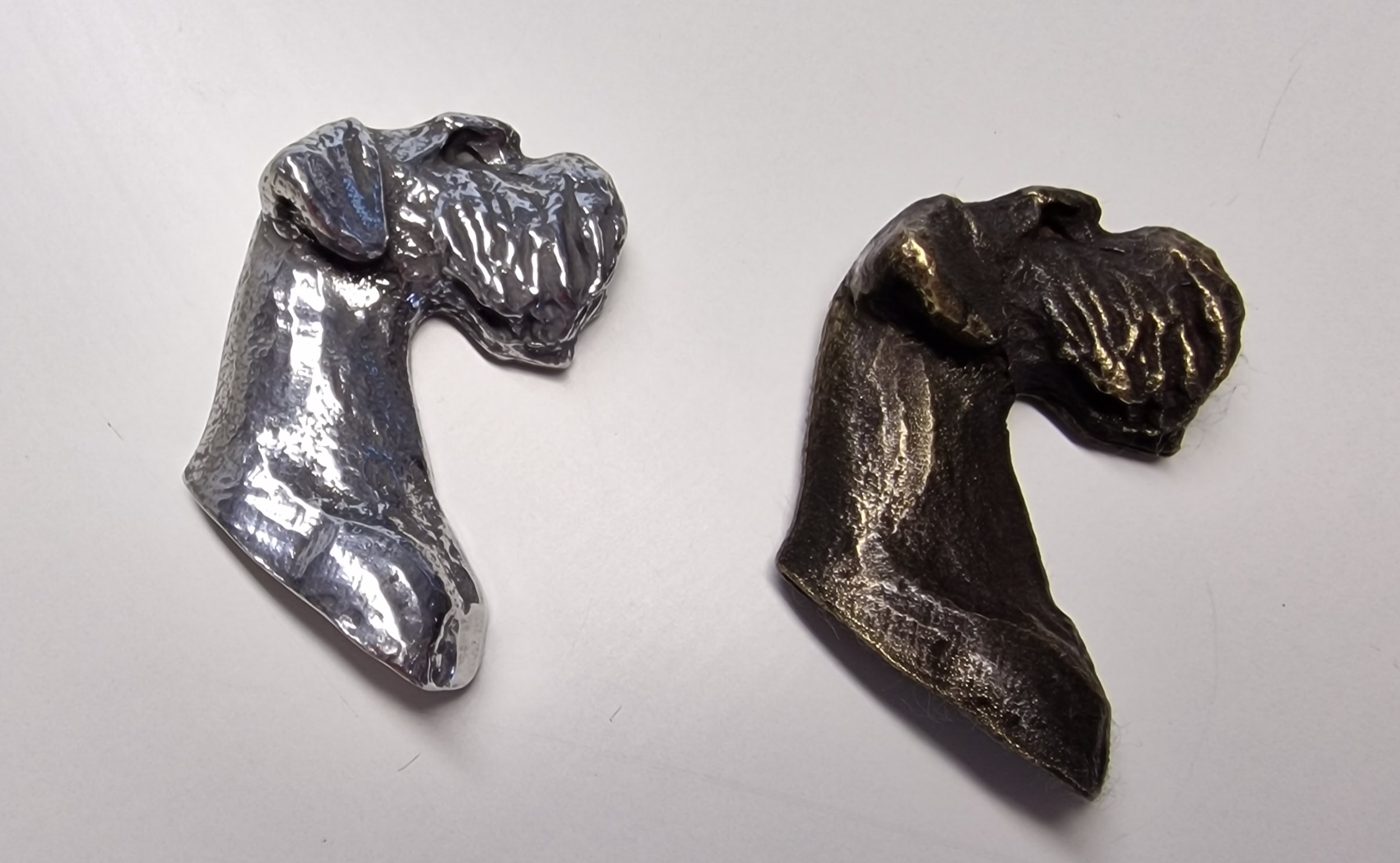 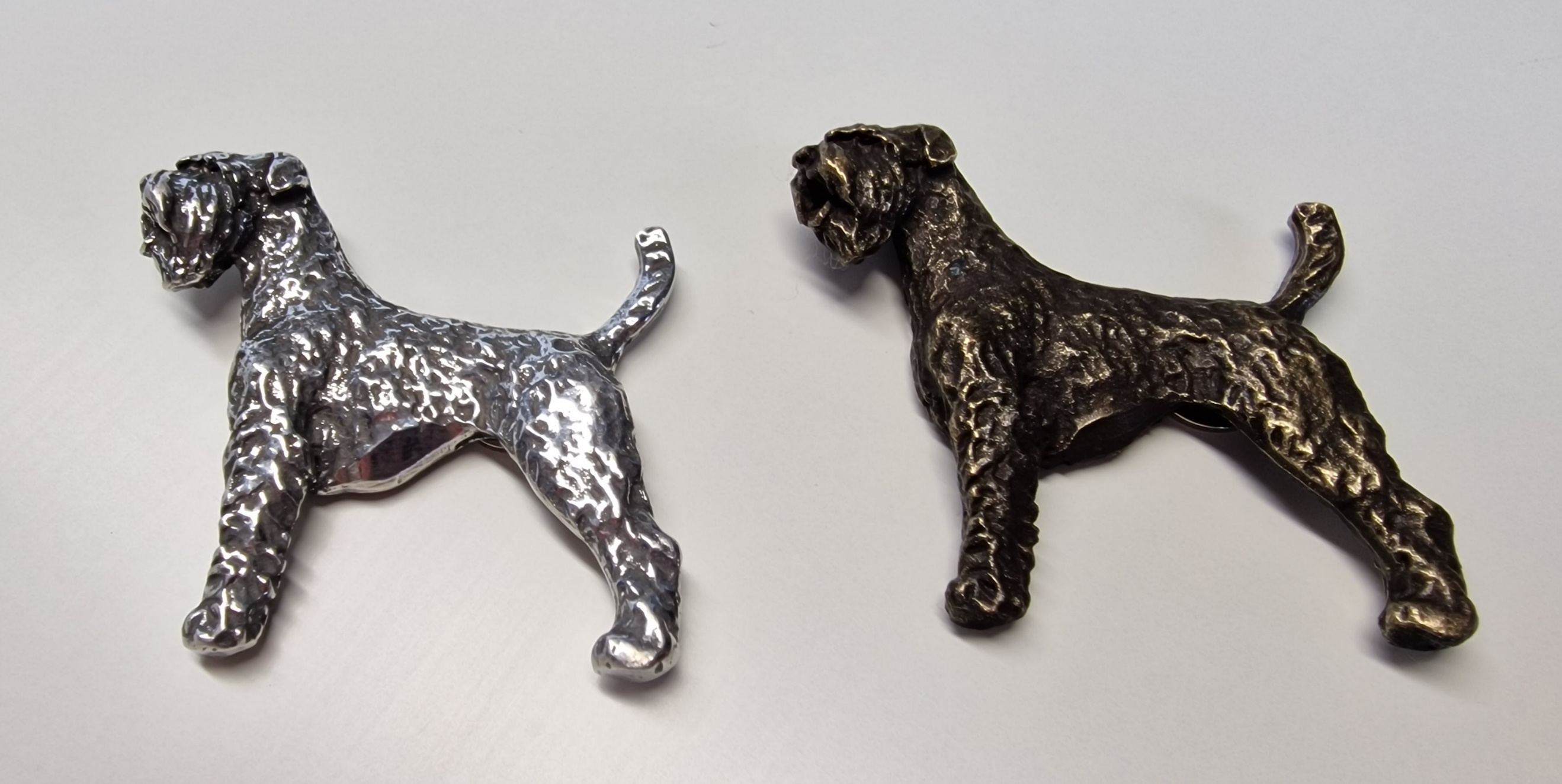   Magneet zilver  € 9.95		Magneet zilver kop  €	9.95	        Magneet brons € 9.95		Magneet brons kop €	9.95	      0 Magneet zilver			0 Magneet zilver kop	0 Magneet brons			0 Magneet brons kop0  	Verzendkosten NL		á	€  4.500  	Verzendkosten B / D		á	€  7.50Aantal	 .........Naam:Adres:Postcode:Woonplaats:Email:Ik maak € .......  over op rekeningnummer: NL41ABNA0513911642 t.a.v. Nederlandse Schnauzer ClubZodra het bedrag bij onze penningmeester binnen is wordt het artikel verstuurd!(graag invullen en mailen naar penningmeester@schnauzer.nl ).